Old Buckenham High School | Year 11 – The Year Ahead | 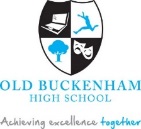 AQA Food Preparation and NutritionBefore revising, students should complete personal learning checklists for their subjects. These ask students to RAG rate both the topics/ content of their exams and also the skills they are required to use. Doing this will help them to identify priorities and make effective use of their revision time.ExamDurationMarks available% of GCSETopics/ contentFood Preparation and Nutrition1 hour 45 minutes100Section A - multiple choice 20 marksSection B – 5 questions varying in styles and approach – 80 marks  50%Food, Nutrition and HealthFood ScienceFood SafetyFood ChoiceFood ProvenanceNEA 110 hours1515%Food investigation - Students write a report on their understanding of scientific principles that underpin the preparation and cooking of food.NEA 220 hours3535%Food Preparation – Students plan, prepare, cook and present a three-course menu in three hours.Topic (what I need to know) Food, Nutrition and HealthRAGEat Well Guide: Importance.  How it is made up.Knowledge of each section:Fruit and Vegetables.Starchy Carbohydrates.Dairy and AlternativesProtein and Alternatives.Fats and Oils.Dietary Guidelines for Healthy Eating: Reasons for:Eat Breakfast.Drinking 6-8 glasses of water.Cut down on saturated fat and sugary foods.Eating less than 6g of salt a day.Base meals on starchy carbohydrateEating lots of fruit and vegetables.Get active and be a healthy weight.Macronutrients:Understand sources and functions of protein, carbohydrate and fatsSources – which foods provides the nutrient? E.g meat provides protein.Function - What does that nutrient do in the body? E.g. protein helps the body grow and repair.Micronutrients:Understand sources and functions of fat soluble vitamins,A, D, E, and KMicronutrients:Understand sources and functions of water soluble vitamins,B1, B2, B3, B9, B12, and Vitamin CMicronutrients:Understand sources and functions of minerals, Calcium, Iron, Sodium, Fluoride, Iodine, PhosphorusOther:Understand the contribution of water and dietary fibre to the diet.Meal planning:Understand the nutritional requirements of different age groups. Understand how to plan meals for different diets:Lacto-ovo vegetarian, lacto vegetarian, vegan, coeliac, lactose intolerantNutritional Analysis:Be able to use a computer programme to carry out a nutritional analysis.Most foods contain more than one nutrient.Nutritional Analysis means finding out how much of each nutrient is in a quantity of food.Topic (what I need to know) Food ScienceRAGCooking of food and heat transfer:Why is food cooked? How is heat transferred?Convection, Conduction and Radiation.Cooking methods:Moist methods using water.Boiling,Braising,Poaching,Simmering,Steaming,Stewing.Cooking methods:Methods using oil.Sauteing,Shallow pan frying,Roasting,Deep fat fryingCooking methods:Dry heat transfer.Baking,Grilling,Toasting,Dry fryingCooking methods:MicrowavingProtein:Denaturation (chains of amino acids are broken down) Coagulation (trapping air or water e.g. eggs scrambled, ,Gluten formation(Breadmaking).Foams (Whisking, meringues and swiss roll)Carbohydrate:Sauce-making gelatinisation,Dextrinisation (browning of dry foods e.g. toast) and caramelisation in sugar (sugar plus liquid when heated turns to syrup, gets thicker and changes colour)Fats:Plasticity (spreadable)Shortening (when rubbing-in)Aerate (trap air in cake-making)Emulsification(oil and water don’t mix, need an emulsifier e.g. egg yolk to help mix to an emulsification)Raising Agents:Mechanical,Whisking in airFolding in airUsing steam.Beating eggsChemicalExamples of when raising agents are used.Baking powder,Bicarbonate of sodaCream of tarterBiologicalProduction of CO2 – through activation of YeastTopic (what I need to know) Food SafetyRAGMicro-organisms:Bacteria,What are they?Where do they come from?What they do to food?What makes them grow and multiply?Why they make food unsafe and unfit to eat?Enzymes:What are they?Where do they come from?What they do to food?What makes them work?Why they change food and make it unfit to eat?Moulds:What are they?Where do they come from?What do they do to food to make it unsafe and unfit to eat?What makes them grow and multiplyYeasts:What are they?Where do they come from?What do they do to food to make it unsafe and unfit to eat?What makes them grow and multiplyMicro-organisms in Food Production:Yeast in Bread-makingBacteria in cheese and yogurt makingBacteria and Food Poisoning:What is food poisoning?Symptoms of food poisoning.Why bacteria cause food poisoning.The most common type of bacteria that can cause food poisoning.High-risk foods.What makes bacteria grow. and multiplyFood Poisoning Bacteria:CampylobacterEscherichia ColiSalmonellaListeriaStaphylococcus Aureus.Buying and Storing Food:Where food is boughtWhat to look for when buying food.What to look for when buying fresh fish and meat.Why should food be stored properly?Dry food storage.Refrigerated food storage.Frozen food storage.Food Safety Rules and Cross-Contamination:Preventing cross-contaminationFood and Cooking:75c to kill bacteria.Temperature probe.Danger Zone 5 – 63cTopic (what I need to know) Food ChoiceRAGFactors affecting what we eat:Life StagePhysical Activity Level (PAL)Lifestyle,Income,Availability,Occasion,Eating habits.Diet,Nutrition and Health:How what we eat affects our health.How diet related diseases develop.Religious dietary laws:BuddhismChristianityHinduismIslamJudaismRastafariansim,SikhismEthical and Moral Choices:Animal Welfare,Organic Food,Genetically Modified Food,Fairtrade,Buying localFood Intolerance:Symptoms of food intolerance,Lactose Intolerance,Coeliac Disease (gluten intolerance)Food Allergies:How does the body react if a person has a food allergy?Note the difference between allergy and intolerance.Allergens.Food Labelling and Marketing:Reasons for food labelling.What must go on a food label.Traffic Light Food LabellingTypes of Food MarketingBritish and International Cuisine:Influence of traditional cuisines around the world. How they affect food choice, ingredients, preparation.Sensory Evaluation:How the senses influence food choice.Sensory testing methods.Avoiding bias in testingTopic (what I need to know) Food Provenance and ProductionRAGFood Provenance:How plant foods are grown - Intensive and Organic methods.How animal foods are reared – Intensive and Organic methods.Hunting and gathering food from the wild.Genetically Modified:Food (GM)Pros and Cons of GM Food.Seasonal Foods:What does seasonality mean?Advantages of using foods in season.Environmental Issues associated with Food Production:Production.Processing and Manufacture.Packaging.Transportation.The Carbon Footprint of Food:PackagingFood WasteFood Security and Sustainability:What do the terms mean?Examples of food security and sustainability.Food Processing:Primary ProcessingSecondary Processing.Examples of Primary and Secondary Processing.Nutritional Modification and Fortification:Why do we fortify or modify foods?The use of additives in Food